FORMULAREFormularul – 1 Declarație privind conflictul de interese pentru ofertanţi/ ofertanţi asociaţi/ subcontractanţi/terţi susţinătoriFormularul  – 2	 Formular de ofertă (propunerea financiară) pentru atribuirea  contractuluiFormularul  – 3	 Centralizator de preţuriFormularul – 4	Propunere tehnică pentru atribuirea contractuluiFormularul – 5 Declarație privind sănătatea si securitatea în muncăFORMULARUL nr.1DECLARAȚIE privind conflictul de interesepentru ofertanţi/ ofertanţi asociaţi/ subcontractanţi/terţi susţinătoriSubsemnatul,_______________________________ (nume și prenume), domiciliat (a) in ........ (adresa de domiciliu), identificat (a) cu act de identitate (CI/pasaport), seria .................., nr. ................, eliberat de .............., la data de .................., CNP .........................., reprezentant legal autorizat al______________________________________________(denumirea/numele şi sediul/adresa ofertantului), în calitate de ofertant/ ofertant asociat/ subcontractant /terţ susţinător( după caz), la procedura de atribuire a contractului de achiziţie publică având ca obiect ……………………………………………………. la data de .................. (zi/lună/an), organizată de …………………………, declar pe proprie răspundere, sub sancţiunea excluderii din procedură şi sub sancţiunile aplicate faptei de fals în acte publice, că în calitate de participant la acestă procedură nu ne aflăm într-o situație de conflict de interese în sensul art. 59 și art.60 din Legea nr. 98/2016 privind achizițiile publice, cu modificările și completările ulterioare.-	situația în care ofertantul individual/ofertantul asociat/candidatul/subcontractantul propus/terțul susținător are drept membri în cadrul consiliului de administrație/organului de conducere sau de supervizare și/sau are acționari ori asociați semnificativi persoane care sunt soț/soție, rudă sau afin până la gradul al doilea inclusiv ori care se află în relații comerciale cu persoane cu funcții de decizie în cadrul Autorității/entității contractante sau al furnizorului de servicii de achiziție implicat în procedura de atribuire;-	situația în care ofertantul/candidatul a nominalizat printre principalele persoane desemnate pentru executarea contractului persoane care sunt soț/soție, rudă sau afin până la gradul al doilea inclusiv ori care se află în relații comerciale cu persoane cu funcții de decizie în cadrul Autorității/entității contractante sau al furnizorului de servicii de achiziție implicat în procedura de atribuire.Subsemnatul declar că informaţiile furnizate sunt complete şi corecte în fiecare detaliu şi înţeleg că autoritatea contractantă are dreptul de a solicita, în scopul verificării şi confirmării declaraţiilor, orice documente doveditoare de care dispunem. Inteleg că în cazul în care aceasta declarație nu este conformă cu realitatea sunt pasibil de încălcarea prevederilor legislației penale privind falsul în declarații.Anexat este lista acţionarilor/asociaţilor /membrilor consiliului de administraţie/organ de conducere sau de supervizare / persoane împuternicite din cadrul Universitatii “Dunarea de Jos” din Galati.  Semnătura ofertantului sau a reprezentantului ofertantului                  .....................................................Numele  şi prenumele semnatarului				       ......................................................Capacitate de semnătură                                                                       ......................................................Detalii despre ofertant Numele ofertantului  						        .....................................................Ţara de reşedinţă						        .....................................................Adresa								        .....................................................Adresa de corespondenţă (dacă este diferită)		                     .....................................................Telefon / Fax							        .....................................................Data 							                      ....................................................Lista acţionari/asociaţi /membri în consiliul de administraţie/organ de conducere sau de supervizare / persoane împuternicite din cadrul Universitatii “Dunarea de Jos” din Galati:Semnătura ofertantului sau a reprezentantului ofertantului                  .....................................................Numele  şi prenumele semnatarului				       ......................................................Capacitate de semnătură                                                                       ......................................................Detalii despre ofertant Numele ofertantului  						        .....................................................Ţara de reşedinţă						        .....................................................Adresa								        .....................................................Adresa de corespondenţă (dacă este diferită)		                     .....................................................Telefon / Fax							        .....................................................Data 							                      FORMULARUL nr. 2OFERTANTUL__________________   (denumirea/numele)FORMULAR DE OFERTĂCătre ....................................................................................................                     (denumirea autorității contractante și adresa completă)    Domnilor,    1. Examinând documentația de atribuire, subsemnații, reprezentanți ai ofertantului _______________________________               , (denumirea/numele ofertantului)     ne oferim ca, în conformitate cu prevederile și cerințele cuprinse în documentația mai sus menționată, să prestăm ,,……………………………………………………………………………………….…pentru suma de ________________________ lei, (suma în litere și în cifre)                                                    la care se adaugă taxa pe valoarea adaugată în valoare de ______________________  lei (suma în litere și în cifre)    2. Ne angajăm ca, în cazul în care oferta noastră este stabilită câștigătoare, să începem serviciile și să terminăm prestarea acestora în conformitate cu specificaţiile din caietul de sarcini în _______ (perioada în litere si în cifre).                      3. Ne angajăm să menținem această ofertă valabilă pentru o durată de______________ zile, respectiv până la data de __________________(durata în litere si în cifre)                                                                                                (ziua/luna/anul) și ea va rămâne obligatorie pentru noi și poate fi acceptată oricând înainte de expirarea perioadei de valabilitate.    4. Până la încheierea și semnarea contractului de achiziție publică această ofertă, împreună cu comunicarea transmisă de dumneavoastră, prin care oferta noastră este stabilită câștigătoare, vor constitui un contract angajant între noi.    5. Întelegem că nu sunteți obligați să acceptați oferta cu cel mai scăzut preț sau orice altă ofertă pe care o puteți primi.Data _____/_____/__________________, în calitate de _____________________, legal autorizat sa semnez                        (semnatura)oferta pentru și în numele ____________________________________.                                                       (denumirea/numele ofertantului)FORMULARUL nr. 3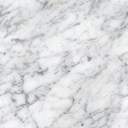 Operator Economic..........................(denumirea)CENTRALIZATOR DE PREŢURI Servicii de catering - coffe-break şi prânz în cadrul activităţii ,,MENS SANA IN  CORPORE SANO – LEX IT SPORT’’Nu se acceptă oferte parțiale în cadrul unui lot și nici oferte alternative.Oferta financiară va fi prezentată, respectându-se prețul maximal pentru fiecare lot în parte.Semnătura ofertantului sau a reprezentantului ofertantului                    .....................................................Numele  şi prenumele semnatarului				        .....................................................Capacitate de semnătura					        .....................................................Detalii despre ofertant Numele ofertantului  						        .....................................................Ţara de reşedinţă					                    .....................................................Adresa								        .....................................................Adresa de corespondenţă (dacă este diferită)			        .....................................................Adresa de e-mail                                                                                    .....................................................Telefon / Fax							        .....................................................Data 						                                 .....................................................FORMULARUL nr.4OFERTANTUL__________________   (denumirea/numele)PROPUNERE TEHNICĂSemnătura ofertantului sau a reprezentantului ofertantului                    .....................................................Numele  şi prenumele semnatarului				        .....................................................Capacitate de semnătura					        .....................................................Detalii despre ofertant Numele ofertantului  						        .....................................................Ţara de reşedinţă					                    .....................................................Adresa								        .....................................................Adresa de corespondenţă (dacă este diferită)			        .....................................................Adresa de e-mail                                                                                    .....................................................Telefon / Fax							        .....................................................Data 							                    ....................................................FORMULARUL nr.5         declaratie privind SĂNATATEA ȘI SECURITATEA ÎN muncĂSubsemnatul, ........................... (nume și prenume), reprezentant împuternicit al ……………………….. (denumirea operatorului economic), declar pe propria răspundere că mă anagajez să prestez ............................. pe parcursul îndeplinirii contractului, în conformitate cu regulile obligatorii referitoare la condițiile de muncă și de protecție a muncii, care sunt în vigoare în România.De asemenea, declar pe propria răspundere că la elaborare ofertei am ținut cont de obligațiile referitoare la condițiile de muncă și de protecție a muncii, și am inclus costul pentru îndeplinirea acestor obligații.Totodată, declar că am luat la cunoştinţă de prevederile art 326 « Falsul în Declaraţii » din Codul Penal referitor la « Declararea necorespunzătoare a adevărului, făcută unui organ sau instituţii de stat ori unei alte unităţi în vederea producerii unei consecinţe juridice, pentru sine sau pentru altul, atunci când, potrivit legii ori împrejurărilor, declaraţia făcuta serveşte pentru producerea acelei consecinţe, se pedepseşte cu închisoare de la 3 luni la 2 ani sau cu amenda »Semnătura ofertantului sau a reprezentantului ofertantului                     .....................................................Numele  şi prenumele semnatarului				        .....................................................Capacitate de semnătura					        .....................................................Detalii despre ofertant Numele ofertantului  						        .....................................................Ţara de reşedinţă					                    .....................................................Adresa								        .....................................................Adresa de corespondenţă (dacă este diferită)			        .....................................................Adresa de e-mail                                                                                    .....................................................Telefon / Fax							        .....................................................Data 							                     .....................................................Nr.crt.Numele şi prenumeleFuncţia în cadrul ofertantului1Prof. univ. dr. ing. Puiu - Lucian GEORGESCURector2Prof. univ. dr. Nicoleta BĂRBUȚĂ - MIȘUPRORECTOR responsabil cu managementul financiar și strategiile administrative3Prof. dr. ing. Elena MEREUȚĂPRORECTOR responsabil cu activitatea didactică și asigurarea calității4Conf. dr. Ana ȘTEFĂNESCUPRORECTOR responsabil cu managementul resurselor umane și juridic5Prof. univ. dr. ec. dr. ing. habil. Silvius STANCIUPRORECTOR responsabil cu activitatea de cercetare, dezvoltare, inovare și parteneriatul cu mediul economico-social6Conf. dr. ing. Ciprian VLADPRORECTOR responsabil cu strategiile universitare și parteneriatul cu studenții7Asist. univ. dr. Alexandru NECHIFORPRORECTOR responsabil cu strategiile si relatiile institutionale8Prof. dr. ing. Eugen-Victor-Cristian RUSUDirector C.S.U.D.9Cristian Laurentiu DAVIDDirector Interimar Direcția Generală Administrativă10Aurelia-Daniela MODIGADirector Interimar Directia Economica11Ec. Marian DĂNĂILĂDirector Interimar Direcția Achiziții Publice  și Monitorizare Contracte12Costică COȘTOIDirector Interimar, Direcția Juridică și Resurse Umane 13Oana CHICOȘConsilier juridic14Elena-Marinela OPREAConsilier juridic15Andreea ALEXAConsilier juridic16Adrian DUMITRAȘCUConsilier juridic17Mariana BĂLBĂRĂUSef Serviciu Interimar - Serviciul Financiar18Alina-Genoveva MAZURUSef Serviciu Interimar - Serviciul Contabilitate 19Margareta DĂNĂILĂAdministrator financiar20Neculai SAVAAdministrator financiar21Dorina PUȘCAȘUAdministrator de patrimoniu în cadrul Direcției Achiziții Publice și Monitorizare Contracte22Magdalena MANOILESCUAdministrator de patrimoniu23Conf.dr. George-Cristian SCHINFacultatea de Drept și Științe Administrative24Lect.dr. Adriana STANCUFacultatea de Drept și Științe Administrative25Lect.dr. Dragos DAGHIEFacultatea de Drept și Științe Administrative21Conf.dr. Rodica PRIPOAIEFacultatea de Drept și Științe AdministrativeNr crtDenumirea serviciuluiUMCantitatea solicitatăU.MPreț unitar RON fără TVAPreț total RONfără TVA013456=4*51Servicii de catering (servire masă) 35 persoane pers.35se completează de către ofertantse completează de către ofertant2Servicii de catering (coffee break) 35 persoanepers.35se completează de către ofertantse completează de către ofertantTOTAL se completează de către ofertantse completează de către ofertantCerinţe autoritate contractantăPROPUNERE TEHNICĂ OFERTANTServicii de catering - coffe-break şi prânz în cadrul activităţii ,,MENS SANA IN CORPORE SANO – LEX IT SPORT’’SPECIFICAŢII TEHNICE1. Coffee break : ora 10,00 Data organizare: 22 aprilie 2023Numar participanti: 35 persoane Locatie: Complex Deliria – Pădurea Gârboavele, GalaţiTip servire: bufet tip cocktailLogistica asigurată:- amenajare buffet cu mese și fețe de masă;- platouri inox / sticlă/ porțelan și clești inox;- farfurii desert din porțelan;- cești cafea din porțelan;- dispensere din inox pentru cafea - spatule, șervețele și alte consumabile;- personal calificat.Structura meniu  coffee/persoană:- cafea  100 ml;- zahar alb/brun, lapte condensat, lamâie feliată, miere de albine – nelimitat;- apă minerală plată – 2 buc. x 500 ml- produse de patiserie – cofetărie (nu se accepta produse congelate) 150 g.       2. Masă de prânzDată organizare: 22 aprilie 2023Numar participanti: 35 persoane Locatie: Complex Deliria – Pădurea Gârboavele, Galaţi. Prestatorul va asigura servirea mesei, precum și personalul necesar realizării serviciilor contractate (servire masă, asigurare debarasări).Tip servire: bufet suedezLogistica solicitata:- amenajare bufet cu mese, scaune si fețe de masă (pentru 35 persoane)- platouri inox / sticla/ portelan si clesti inox,- chafing dish-uri pentru expunerea și  menținerea preparatelor calde,- farfurii gustare fel de baza şi desert - tacâmuri din inox, pahare din sticlă, cești cafea din porțelan, spatule, șervețele- personal calificat ( 2 ospătari )Structura meniu prânz / persoana (cantități finite, după procesarea termică a materiilor prime alimentare):-  asortiment de gustari aperitiv, 200 g (minim 5 sortimente);-  asortiment de preparate vegetariene, 100 g (minim 3 sortimente);-  preparate de baza calde, din carne si peste, 200 g (minim 5 sortimente);-  garnituri, 200 g (minim 3 sortimente);-  salate, 150 g (minim 3 sortimente);- desert, 100 g (minim 3 sortimente);-  paine, 80 g - apa minerala plata- 3 buc.x 500 ml;- apa minerala carbogazoasă – 1 buc.x 500 ml-  cafea -100 ml.- zahar alb/brun, lapte condensat, lamâie feliată, miere de albine – nelimitat;Ofertantul trebuie să deţină autorizaţie sanitară veterinară şi pentru siguranţa alimentelor pentru codurile CAEN 5621 sau 5610 (sau documente echivalente) valabilă la data limită de depunere a ofertei (se va prezenta copia conform cu originalul).Ofertantul va face dovada respectării măsurilor de igienăi siguranţă a alimentelor, respectiv a aplicării procedurilor permanente bazate pe principiile HACCP, cf. HG 924/ 2005 (se va prezenta copia conform cu originalul a certificatului, valabil la data limită de depunere a ofertei, care atestă implementarea Sistemului de Management al Siguranţei Alimentului).Transportul hranei se va face numai cu mijloace de transport autorizate sanitar-veterinar, autorizaţia însoţind în permanenţă mijloacele de transport, dotate corespunzător, folosite în scopul pentru care au fost autorizate, însoţite de personal calificat, echipat corespunzător şi avizat medical. Hrana caldă trebuie ambalată etanş- vase de inox, caserole, etc. – care au capacitatea de a menţine mâncarea caldă. Ofertantul va prezenta copia conform cu originalul al autorizaţiilor sanitar-veterinare pentru mijloacele de transport.TERMENE DE PRESTARE:În data de de 22 aprilie 2023 conform specificațiilor din prezentul caiet de sarcini.RECEPȚIA SERVICIILOR SI MODALITATEA DE PLATĂPrestarea serviciilor se consideră finalizată, după semnarea procesului verbal de ambele părți, fără obiecțiuni și prezentarea documentelor justificative de către contractant, achizitorului, pentru fiecare etapă în parte.Achizitorul va face plata serviciilor realizate de către contractant după recepţionarea facturii şi a documentele justificative pentru serviciile efectiv prestate și confirmate. Menţionăm că documentele justificative aferente unei facturi se vor depune la sediul Achizitorului în format hârtie.Plata se va efectua în conturile deschise la Direcţiile de Trezorerie ale statului. Universitatea „Dunărea de Jos” din Galaţi, va efectua plata către contractant prin ordin de plată în termen de maxim 30 (treizeci) zile de la facturare și semnare a procesului verbal de recepție al serviciilor, pentru fiecare etapă în parte.Documentele justificative care trebuie să însoţească factura:-	liste de prezenţă;-	proces verbal de prestare a serviciilor;-	alte documente relevante.Pentru derularea contractului este necesar ca prestatorul să dețină un cont la trezoreria statului.     Nu se acceptă actualizarea preţului contractului. Se vor oferta toate serviciile. Nu se acceptă oferte parțiale în cadrul pachetului și nici oferte alternative.